Автономная некоммерческая организация профессионального образования «Институт дополнительного образования и профессионального обучения»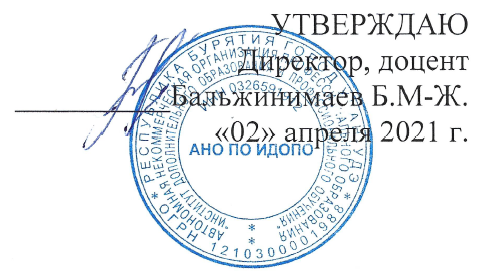 РАБОЧАЯ ПРОГРАММАпрофессионального модуляПМ.02 ОРГАНИЗАЦИЯ И ПРОВЕДЕНИЕ ЭКОНОМИЧЕСКОЙ И МАРКЕТИНГОВОЙ ДЕЯТЕЛЬНОСТИСпециальность 38.02.04 Коммерция (по отраслям)Уровень подготовки: базовыйКвалификация: Менеджер по продажамУлан-Удэ, 2021 Рабочая программа профессионального модуля ПМ.02 Организация и проведение экономической и маркетинговой деятельности разработана в соответствии с требованиями Федерального государственного образовательного стандарта среднего профессионального образования по специальности 38.02.04 Коммерция (по отраслям), утвержденного Министерством образования и науки РФ от 15.05.2014 г. приказ № 539, зарегистрированного Министерством юстиции РФ (рег. № 32855 от 25.06.2014 г.)Организация-разработчик: АНО ПО ИДОПОРазработчик: Шопов Андрей Николаевич, к.э.н., доцентРассмотрена на заседании МЦК «02» апреля 2021 г.Председатель МЦК, доцент Спиридонова Е.В.  СОДЕРЖАНИЕПАСПОРТ РАБОЧЕЙ ПРОГРАММЫ ПРОФЕССИОНАЛЬНОГО МОДУЛЯОбласть применения рабочей программыРабочая программа профессионального модуля – является частью основной профессиональной образовательной программы в соответствии с ФГОС по специальности СПО 38.02.04 Коммерция (по отраслям), в части освоения основного вида профессиональной деятельности (ВПД) Организация и проведение экономической и маркетинговой деятельности и соответствующих профессиональных компетенций (ПК):Участвовать	в	планировании	основных	показателей	деятельности организации.Планировать выполнение работ исполнителями.Организовывать работу трудового коллектива.Контролировать	ход	и	оценивать	результаты	выполнения	работ исполнителями.Оформлять учетно-отчетную документацию.Рабочая программа профессионального модуля может быть использована в дополнительном профессиональном образовании по программам повышения квалификации и переподготовки руководителей предприятий торговли и товароведов. Опыт работы не требуется.Цели и задачи профессионального модуля – требования к результатам освоения профессионального модуляС целью овладения указанным видом профессиональной деятельности и соответствующими профессиональными компетенциями обучающийся в ходе освоения профессионального модуля должен:иметь практический опыт:-оформления финансовых документов и отчетов;-проведения денежных расчетов;-расчета основных налогов;-анализа	показателей	финансово-хозяйственной	деятельности	торговой организации;-выявления потребностей (спроса) на товары;-реализации маркетинговых мероприятий в соответствии с конъюнктурой рынка;-участия в проведении рекламных акций и кампаний, других маркетинговых коммуникаций;-анализа маркетинговой среды организацииуметь:составлять финансовые документы и отчетность;осуществлять денежные расчеты;пользоваться нормативными документами в области налогообложения, регулирующими механизм и порядок налогообложения;рассчитывать основные налоги;анализировать результаты финансово-хозяйственной деятельности торговых организаций;применять методы и приёмы финансово-хозяйственной деятельности для разных видов анализа;выявлять, формировать и удовлетворять потребности;обеспечивать распределение через каналы сбыта и продвижения товаров на рынке с использованием маркетинговых коммуникаций;производить маркетинговые исследования рынка;оценивать конкурентоспособность товаровзнать:сущность, функции и роль финансов в экономике;сущность и функции денег, денежного обращения;финансирование и денежно-кредитную политику, финансовое планирование и методы финансового контроля;основные положения налогового законодательства;функции и классификацию налогов;организацию налоговой службы;методику расчета основных видов налогов;методологические основы анализа финансово-хозяйственнойдеятельности; цели, задачи, методы, приемы, виды, информационное обеспечение, организацию аналитической работы;анализ деятельности организаций оптовой и розничной торговли, финансовых результатов деятельности;составные элементы маркетинговой деятельности; цели, задачи, принципы, функции, объекты, субъекты;средства: удовлетворения потребностей, распределения и продвижения товара, маркетинговые коммуникации, и их характеристику;методы изучения рынка, анализа окружающей среды;конкурентную среду, виды конкуренции, показатели оценки конкурентоспособности;этапы маркетинговых исследований, и их результат;управление маркетингомРЕЗУЛЬТАТЫ ОСВОЕНИЯ ПРОФЕССИОНАЛЬНОГО МОДУЛЯРезультатом освоения профессионального модуля является овладение обучающимися видом профессиональной деятельности Организация и проведение экономической и маркетинговой деятельности, в том числе профессиональными (ПК) и общими (ОК) компетенциями:Общие компетенцииОК 1. Понимать сущность и социальную значимость своей будущей профессии, проявляет к ней устойчивый интересОК 2. Организовывать собственную деятельность, выбирать типовые методы испособы выполнения профессиональных задач, оценивать их эффективность и качествоОК 3. Принимать решения в стандартных и нестандартных ситуациях и нести за них ответственностьОК 4. Осуществлять поиск и использование информации, необходимой для эффективного выполнения профессиональных задач, профессионального и личного развитияОК 6. Работать в коллективе и команде, эффективно общаться с коллегами, руководством, потребителямиОК 7. Самостоятельно определять задачи профессионального и личностного развития, занимается самообразованием, осознанно планировать повышение квалификацииОК 10. Логически верно, аргументировано и ясно излагать устную и письменную речьОК 12. Соблюдать действующее законодательство и обязательные требованиянормативных документов, а также требования стандартов, технических условийПрофессиональные компетенцииПК 2.1. Использовать данные бухгалтерского учета для контроля результатов и планирования коммерческой деятельности, проводить учет товаров (сырья, материалов, продукции, тары, других материальных ценностей) и участвовать в их инвентаризацииПК 2.2. Оформлять, проверять правильность составления, обеспечивать хранение организационно-распорядительных, товаросопроводительных и иныхнеобходимых документов с использованием автоматизированных системПК 2.3. Применять в практических ситуациях экономические методы, рассчитыватьмикроэкономические показатели, анализировать их, а также рынки ресурсов.ПК 2.4. Определять основные экономические показатели работы организации, цены,заработную платуПК 2.5. Выявлять потребности, виды спроса и соответствующие им типы маркетингадля обеспечения целей организации, формировать спрос и стимулировать сбыт товаровПК 2.6. Обосновывать целесообразность использования и применять маркетинговыекоммуникацииПК 2.7. Участвовать в проведении маркетинговых исследований ранка, разработке иреализации маркетинговых решенийПК 2.8. Реализовывать сбытовую политику организации в пределах своихдолжностных обязанностей, оценивать конкурентоспособность товаров и конкурентные преимущества организацииПК 2.9. Применять методы и приемы анализа финансово-хозяйственной деятельности при осуществлении коммерческой деятельности, осуществлять денежные расчеты с покупателями, составлять финансовые документы и отчеты3. СТРУКТУРА И СОДЕРЖАНИЕ ПРОФЕССИОНАЛЬНОГО МОДУЛЯ3.1. Объем и виды учебной работы очной формы обучения2.2. Тематический план и содержание учебной дисциплины1 – ознакомительный (узнавание ранее изученных объектов, свойств);2 – репродуктивный (выполнение деятельности по образцу, инструкции или под руководством)3 – продуктивный (планирование и самостоятельное выполнение деятельности, решение проблемных задач)4. УСЛОВИЯ РЕАЛИЗАЦИИ ПРОГРАММЫ ПРОФЕССИОНАЛЬНОГО МОДУЛЯ4.1. Материально-техническое обеспечение реализацииРеализация программы профессионального модуля требует наличия учебного кабинета. Оборудование учебного кабинета:посадочные места по количеству обучающихся;рабочее место преподавателя;комплект учебно-наглядных пособий;учебники.Технические средства обучения:мультимедийное оборудование;компьютер.4.2. Учебно-методическое обеспечение профессионального модуля4.2.1. Основная литератураДоступ к книге "Ким С. А. Маркетинг, 2021 г." - коллекция "Экономика и менеджмент - Издательство "Дашков и К" ЭБС ЛАНЬ.Доступ к книге "Левчаев П. А. , Имяреков С. М. , Семенова Н. Н. Финансы и налогообложение организаций, 2020 г." - коллекция "Экономика и менеджмент - Издательство «Академический Проект»" ЭБС ЛАНЬ.Доступ к книге "Савицкая Г. В. Анализ хозяйственной деятельности, 2019 г." - коллекция "Экономика и менеджмент - Республиканский институт профессионального образования" ЭБС ЛАНЬ.Бондарева Н.А. (под ред.), Андреева М.Ю., Плясова С.В., Труфанова С.А., Созаева Д.А. Финансы, налоги и налогообложение. Издательство КноРус. 2021. – 242 с. ISBN: 978-5-406-07868-6. Гриф: Рекомендовано Экспертным советом УМО в системе ВО и СПО в качестве учебника для специальности "Коммерция (по отраслям)" среднего профессионального образованияЗахарова, И. В. Маркетинг : учебное пособие для СПО / И. В. Захарова. - Саратов : Профобразование, Ай Пи Ар Медиа, 2019. - 152 c. - ISBN 978-5-4488-0383-3, 978-5-4497-0221-0. - Текст : электронный // Электронный ресурс цифровой образовательной среды СПО PROFобразование : [сайт]. - URL: https://profspo.ru/books/86471 4.2.2. Дополнительная литератураЛавренова, Г. А. Анализ финансово-хозяйственной деятельности предприятия : практикум для СПО / Г. А. Лавренова. - Саратов : Профобразование, 2022. - 95 c. - ISBN 978-5-4488-1488-4. - Текст : электронный // Электронный ресурс цифровой образовательной среды СПО PROFобразование : [сайт]. - URL: https://profspo.ru/books/121295 Савицкая, Г. В. Анализ хозяйственной деятельности : учебник / Г. В. Савицкая. - 4-е изд. - Минск : Республиканский институт профессионального образования (РИПО), 2019. - 373 c. - ISBN 978-985-503-942-7. - Текст : электронный // Электронный ресурс цифровой образовательной среды СПО PROFобразование : [сайт]. - URL: https://profspo.ru/books/93422 Буракова, Ж. А. Анализ хозяйственной деятельности. Практикум : учебное пособие / Ж. А. Буракова, И. В. Карпович, Т. В. Семещенко. - Минск : Республиканский институт профессионального образования (РИПО), 2019. - 172 c. - ISBN 978-985-503-970-0. - Текст : электронный // Электронный ресурс цифровой образовательной среды СПО PROFобразование : [сайт]. - URL: https://profspo.ru/books/100355 Плотникова, И. А. Экономический анализ производственно-хозяйственной деятельности : учебное пособие / И. А. Плотникова, И. В. Сорокина. - Саратов : Ай Пи Эр Медиа, 2019. - 332 c. - ISBN 978-5-4486-0728-8. - Текст : электронный // Электронный ресурс цифровой образовательной среды СПО PROFобразование : [сайт]. - URL: https://profspo.ru/books/83660 Алексунин, В. А. Маркетинг : учебник / В. А. Алексунин. - 6-е изд. - Москва : Дашков и К, 2019. - 200 c. - ISBN 978-5-394-03163-2. - Текст : электронный // Электронный ресурс цифровой образовательной среды СПО PROFобразование : [сайт]. - URL: https://profspo.ru/books/86724 Клименко, Л. В. Маркетинг в сфере услуг : учебное пособие / Л. В. Клименко. - Ростов-на-Дону, Таганрог : Издательство Южного федерального университета, 2019. - 110 c. - ISBN 978-5-9275-3130-1. - Текст : электронный // Электронный ресурс цифровой образовательной среды СПО PROFобразование : [сайт]. - URL: https://profspo.ru/books/95785 Основы маркетинга : лабораторный практикум для СПО / составители Г. Т. Анурова, О. С. Спицына. - Саратов : Профобразование, 2019. - 103 c. - ISBN 978-5-4488-0318-5. - Текст : электронный // Электронный ресурс цифровой образовательной среды СПО PROFобразование : [сайт]. - URL: https://profspo.ru/books/86143 4.2.3. Электронные издания и Интернет-ресурсы:1. www. window.edu.ru/window/library. 2. www.allpravo.ru3. www.consultant.ru 4. www.garant.ru 5. www.kodeks.ru 6. www.internet-law.ru 7. www.conventions.ru5. КОНТРОЛЬ И ОЦЕНКА РЕЗУЛЬТАТОВ ОСВОЕНИЯ ПРОФЕССИОНАЛЬНОГО МОДУЛЯ (ВИДА ПРОФЕССИОНАЛЬНОЙ ДЕЯТЕЛЬНОСТИ)Образовательное учреждение, реализующее подготовку по программе профессионального модуля, обеспечивает организацию и проведение текущего контроля и промежуточной аттестации.Текущий контроль проводится преподавателем в процессе обучения.Обучение	по профессиональному	модулю завершается промежуточной аттестацией, которую проводит экзаменационная комиссия. В состав экзаменационной комиссии могут входить представители общественных организаций обучающихся.Формы и методы текущего и итогового контроля по профессиональному модулю самостоятельно разрабатываются образовательным учреждением и доводятся до сведения обучающихся не позднее начала двух месяцев от начала обучения.Для текущего и итогового контроля образовательными учреждениями создаются фонды оценочных средств (ФОС).ФОС включает в себя педагогические контрольно-измерительные материалы, предназначенные для определения соответствия (или несоответствия) индивидуальных образовательных достижений основным показателям результатов подготовки (таблицы).стр.1.  ПАСПОРТ РАБОЧЕЙ ПРОГРАММЫ ПРОФЕССИОНАЛЬНОГО МОДУЛЯ42. РЕЗУЛЬТАТЫ ОСВОЕНИЯ ПРОФЕССИОНАЛЬНОГО МОДУЛЯ63. СТРУКТУРА И СОДЕРЖАНИЕ ПРОФЕССИОНАЛЬНОГО МОДУЛЯ84.  УСЛОВИЯ РЕАЛИЗАЦИИ ПРОГРАММЫ ПРОФЕССИОНАЛЬНОГО МОДУЛЯ215.  КОНТРОЛЬ	И	ОЦЕНКА	РЕЗУЛЬТАТОВ ОСВОЕНИЯ ПРОГРАММЫ ПРОФЕССИОНАЛЬНОГО МОДУЛЯ 25ПМ 02МДК 02.01Финансы, налоги и налогообложениеМДК 02.02 Анализ ФХДМДК 02.03 МаркетингМаксимальная учебная нагрузка (всего)37993120166Обязательная аудиторная нагрузка2536280111Самостоятельная работа 126314055Промежуточная аттестацияКЭЭЭЭПроизводственная (по профилю специальности)108Наименование МДК и темСодержание учебного материала, лабораторные работы и практические занятия, самостоятельная работа обучающихсяОбъем часовУровень освоенияМДК 02.01 Финансы, налоги и налогообложениеМДК 02.01 Финансы, налоги и налогообложениеМДК 02.01 Финансы, налоги и налогообложениеМДК 02.01 Финансы, налоги и налогообложениеТема 1. Происхождение, сущность, функции и виды денегПредпосылки, значение и эволюция денег. Сущность денег. Функции денег. Свойства денег. Формы, типы и виды денег41,2Тема 1. Происхождение, сущность, функции и виды денегСамостоятельная работа31,2Тема 2. Денежное обращение, денежная системаДенежное обращение: сущность,  наличное  и безналичное  денежное обращение. Денежная масса. Законы денежного обращения. Скорость оборота денег. Денежная система41,2Тема 2. Денежное обращение, денежная системаСамостоятельная работа31,2Тема 3. Функции и сущность финансовПонятие и сущность финансов. Функции финансов.  Государственные финансы и методы их управления41,2Тема 3. Функции и сущность финансовСамостоятельная работа31,2Тема 4.  Бюджетная система РФБюджет, бюджетная система, бюджетное устройство РФ. Бюджетная классификация РФ. Бюджетный процесс РФ 41,2Тема 4.  Бюджетная система РФСамостоятельная работа31,2Тема 5. Внебюджетные фондыСущность и назначение внебюджетных фондов. Источники, порядок формирования и использования средств внебюджетных фондов социального назначения. Отраслевые государственные внебюджетные фонды41,2Тема 5. Внебюджетные фондыСамостоятельная работа31,2Тема 6. Общие положения о страхованииПонятие страхования. История становления и развития страхования. Страховые правоотношения, участники страховых правоотношений. Объединения страховщиков: страховые союзы, ассоциации, пулы41,2Тема 6. Общие положения о страхованииСамостоятельная работа31,2Тема 7. Кредит: сущность, функции и формыПонятие и значение кредита. Сущность кредита, его функции. Формы кредита41,2Тема 7. Кредит: сущность, функции и формыСамостоятельная работа31,2Тема 8. Современная банковская системаСтруктура банковской системы РФ. Центральный банк России. Деятельность коммерческих банков. Банковские операции41,2Тема 8. Современная банковская системаСамостоятельная работа21,2Тема 9. Центральный банк (ЦБ) РоссииОсновные черты правового статуса ЦБ РФ. Банк России как юридическое лицо (ЮЛ);Организационно-правовая форма ЦБ; Ликвидация ЦБ;Правовой режим имущества ЦБ. Уставной капитал ЦБ. Правовой режим прибыли ЦБ; Цели деятельности и функции ЦБ;Нормативные акты ЦБ;Взаимоотношение ЦБ и органы государственной власти;Компетенция ЦБ; Структура ЦБ; Органы управления ЦБ и национальный банковский совет; Банковский надзор41,2Тема 9. Центральный банк (ЦБ) РоссииСамостоятельная работа21,2Тема 10. Коммерческий банк, принципы деятельности, функции, порядок создания и ликвидацииНазначение и организационное устройство коммерческого банка. Формы собственности коммерческих банков. Структура коммерческого банка. Принципы деятельности и функции коммерческого банка. Порядок создания и ликвидации коммерческого банка. Деятельность банков по выпуску акций для формирования Уставного Фонда.41,2Тема 10. Коммерческий банк, принципы деятельности, функции, порядок создания и ликвидацииСамостоятельная работа21,2Тема 11. Денежно-кредитная политикаГосударственное регулирование с помощью денежных инструментов. Главные цели денежно-кредитной политики. Инфляция41,2Тема 11. Денежно-кредитная политикаСамостоятельная работа21,2Тема 12. Рынок ценных бумаг и его функцииПонятие рынка ценных бумаг, его составные части и функции. Объекты и субъекты рынка ценных бумаг. Регулирование рынка ценных бумаг31,2Тема 12. Рынок ценных бумаг и его функцииСамостоятельная работа21,2Практическая работа 1. Расчет оборотных средств, НДС, суммы акцизаРасчет оборотных средств, НДС, суммы акциза31,2Практическая работа 2. Расчет минимальной цены, суммы налогаРасчет минимальной цены, суммы налога31,2Практическая работа 3. Расчет суммы налога с доходов физического лица, суммы НДС, подлежащей уплате в бюджетРасчет суммы налога с доходов физического лица, суммы НДС, подлежащей уплате в бюджет31,2Практическая работа 4. Расчет суммы акцизов, порядок начисления амортизацииРасчет суммы акцизов, порядок начисления амортизации31,2Практическая работа 5. Расчет налога на имущество, расчет прироста в оборотных средствах за кварталРасчет налога на имущество, расчет прироста в оборотных средствах за квартал31,2МДК 02.02 Анализ финансово-хозяйственной деятельностиМДК 02.02 Анализ финансово-хозяйственной деятельностиМДК 02.02 Анализ финансово-хозяйственной деятельностиМДК 02.02 Анализ финансово-хозяйственной деятельностиТема 1. Предмет, задачи и содержание анализа финансово-хозяйственной деятельностиПредмет анализа финансово-хозяйственной деятельности предприятия. Содержание анализа и сущность диагностики финансово- хозяйственной деятельности предприятия. Задачи и принципы анализа финансово-хозяйственной деятельности предприятия41,2Тема 1. Предмет, задачи и содержание анализа финансово-хозяйственной деятельностиСамостоятельная работа21,2Тема 2. Приемы, виды, методика, информационная база анализа финансово-хозяйственной деятельностиПриемы анализа финансово-хозяйственной деятельности предприятия. Виды анализа финансово-хозяйственной деятельности предприятия. Методика проведения анализа финансово-хозяйственной деятельности предприятия. Информационная база анализа и диагностики хозяйственной деятельности предприятия41,2Тема 2. Приемы, виды, методика, информационная база анализа финансово-хозяйственной деятельностиСамостоятельная работа21,2Тема 3.  Анализ финансового состояния предприятияАнализ состава и структуры баланса; Анализ финансовой устойчивости; Анализ ликвидности баланса41,2Тема 3.  Анализ финансового состояния предприятияСамостоятельная работа21,2Тема 4.  Анализ изменений состава и структуры баланса предприятияБухгалтерский баланс. Актив баланса. Схема структуры активов баланса41,2Тема 4.  Анализ изменений состава и структуры баланса предприятияСамостоятельная работа21,2Тема 5. Анализ финансовой устойчивостиФинансовая устойчивость предприятия, прежде всего, зависит от оптимальности состава и структуры активов, а также от правильности выбора стратегии управления ими41,2Тема 5. Анализ финансовой устойчивостиСамостоятельная работа21,2Тема 6. Оценка платежеспособности на основе показателей ликвидности предприятияПлатежеспособность предприятия. Ликвидность баланса. Ликвидность предприятия41,2Тема 6. Оценка платежеспособности на основе показателей ликвидности предприятияСамостоятельная работа21,2Тема 7. Анализ экономических результатов деятельности предприятияЭкономические результаты деятельности предприятия являются важнейшими показателями экономической состоятельности предприятия41,2Тема 7. Анализ экономических результатов деятельности предприятияСамостоятельная работа21,2Тема 8. Анализ производственных результатов предприятияПроизводственными результатами работы предприятия являются выполнение производственной программы, ассортиментного плана, выпуск продукции (работ, услуг), выработка на единицу продукции вложенных материальных, трудовых и финансовых ресурсов41,2Тема 8. Анализ производственных результатов предприятияСамостоятельная работа21,2Тема 9. Анализ использования трудовых ресурсов предприятияСтепень использования трудовых ресурсов. Задачи анализа использования трудовых ресурсов41,2Тема 9. Анализ использования трудовых ресурсов предприятияСамостоятельная работа31,2Тема 10. Анализ результатов социального развития предприятияСоциальная структура коллектива предприятия. Основные показатели оценки социального развития предприятия41,2Тема 10. Анализ результатов социального развития предприятияСамостоятельная работа31,2Тема 11.  Анализ использования материальных ресурсов и состояния их запасовАнализ обеспеченности предприятия материальными. Характеристики материальных ресурсов41,2Тема 11.  Анализ использования материальных ресурсов и состояния их запасовСамостоятельная работа31,2Тема 12. Анализ состояния и использования основных средствЗадачи анализа. Обеспеченность предприятия основными средствами в необходимом количестве и ассортименте41,2Тема 12. Анализ состояния и использования основных средствСамостоятельная работа31,2Тема 13. Анализ результатов технического развитияТехническое состояние производства. Общие характеристики технического состояния производства. Уровень технического развития производства41,2Тема 13. Анализ результатов технического развитияСамостоятельная работа31,2Тема 14. Анализ затрат на производство и реализацию продукцииАнализ затрат на производство и реализацию продукции. Задачи анализа затрат на производство и реализацию продукции41,2Тема 14. Анализ затрат на производство и реализацию продукцииСамостоятельная работа31,2Тема 15. Маржинальный анализ (анализ безубыточности)Безубыточность. Переменные затраты. Постоянные затраты41,2Тема 15. Маржинальный анализ (анализ безубыточности)Самостоятельная работа31,2Тема 16. Оценка эффективности деятельности предприятия и диагностика его потенциалаОценка эффективности деятельности предприятия. Диагностика потенциала предприятия51,2Тема 16. Оценка эффективности деятельности предприятия и диагностика его потенциалаСамостоятельная работа31,2Практическая работа 1Анализ эффективности использования материальных ресурсов31,2Практическая работа 2Анализ ритмичности работы предприятия31,2Практическая работа 3Расчет методом суммы баллов31,2Практическая работа 4Расчет изменения суммы амортизационных отчислений31,2Практическая работа 5Расчет изменения общей себестоимости продукции за счет влияния факторов и их долевое участие в общем изменении31,2МДК 02.03 МаркетингМДК 02.03 МаркетингМДК 02.03 МаркетингМДК 02.03 МаркетингТема 1. Понятие маркетингаПредпосылки возникновения маркетинга. Этапы развития маркетинга. Понятие и сущность маркетинга. Принципы маркетинга. Цели и задачи маркетинга. Функции маркетинга31,2Тема 1. Понятие маркетингаСамостоятельная работа21,2Тема 2. Сегментирование рынкаОпределение сегментирования рынкаПозиционирования товараПринципы сегментирования31,2Тема 2. Сегментирование рынкаСамостоятельная работа21,2Тема 3. Анализ потребительского рынкаАнализ потребительского рынка31,2Тема 3. Анализ потребительского рынкаСамостоятельная работа21,2Тема 4. Внутренняя и внутренняя среда организацийМаркетинговая среда. Маркетинговая среда фирмы. Внутренняя и внешняя маркетинговая среда31,2Тема 4. Внутренняя и внутренняя среда организацийСамостоятельная работа21,2Тема 5. Оценка конкурентоспособности товара и фирмыПонятие конкуренции, функции и виды конкуренции. Силы, управляющие конкуренцией в отрасли31,2Тема 5. Оценка конкурентоспособности товара и фирмыСамостоятельная работа21,2Тема 6. Позиционирование товара на рынкеПозиционирование  как определение места конкретного товара по отношению к товарам конкурентов в сознании потребителей31,2Тема 6. Позиционирование товара на рынкеСамостоятельная работа21,2Тема 7. Маркетинговые исследованияТипы маркетинговых исследований. Методы маркетинговых исследований. Общие принципы. Первичные данные. Характеристики исследований на основе первичных данных. Исследования: контрольная функция. Исследования: надежность данных31,2Тема 7. Маркетинговые исследованияСамостоятельная работа21,2Тема 8. Разработка анкет для маркетингового исследованияВиды вопросов и структурное содержание анкеты.Методика составления анкет.Обработка данных анкетных опросов31,2Тема 8. Разработка анкет для маркетингового исследованияСамостоятельная работа21,2Тема 9. Стимулирование сбытаЭлементы комплекса маркетинга. Борьба с конкурентами. Стимулирование сбыта. Составляющие стимулирования31,2Тема 9. Стимулирование сбытаСамостоятельная работа21,2Тема 10. Товар. Товарная политикаТовар.  Потребительская стоимость. Меновая стоимость. Товарная политика31,2Тема 10. Товар. Товарная политикаСамостоятельная работа21,2Тема 11. Жизненный цикл товараЖизненный цикл товара как время существования товара на рынке31,2Тема 11. Жизненный цикл товараСамостоятельная работа21,2Тема 12. Управление ценовой политикой предприятияСущность ценовой политики. Виды цен и особенности их применения. Применение  ценовых стратегий. Методы установления цены на товар41,2Тема 12. Управление ценовой политикой предприятияСамостоятельная работа21,2Тема 13. Конкурентоспособность предприятияКонкурентоспособность предприятия как возможность или способность предприятия использовать свои сравнительные преимущества в производстве и реализации товаров и услуг 41,2Тема 13. Конкурентоспособность предприятияСамостоятельная работа21,2Тема 14.  Анализ и оценка ассортиментной политикиАнализ и оценка ассортиментной политики41,2Тема 14.  Анализ и оценка ассортиментной политикиСамостоятельная работа21,2Тема 15. Сбытовая политика предприятияСбытовая политика предприятияФакторы, влияющие на уровень обслуживания покупателейСистема товародвижения Методы каналов сбыта41,2Тема 15. Сбытовая политика предприятияСамостоятельная работа21,2Тема 16. Оценка спроса и предложенияСпрос. Потребительский спрос.  Виды спроса. Алгоритм маркетингового исследования41,2Тема 16. Оценка спроса и предложенияСамостоятельная работа21,2Тема 17. Расчет цены методом полных затратПри этом методе в основу цены закладывают все фактические затраты предприятия на производство и сбыт продукции (постоянные и переменные),41,2Тема 17. Расчет цены методом полных затратСамостоятельная работа21,2Тема 18. Оформление магазинаСпособ выкладки товаров. Использование цвета, освещения, запаха. Музыка для создания атмосферного магазина41,2Тема 18. Оформление магазинаСамостоятельная работа21,2Тема 19. РекламаРеклама. Основные черты рекламы.  Цели рекламы. Структура рекламы41,2Тема 19. РекламаСамостоятельная работа21,2Тема 20. Личная продажаЛичная продажа. Функции и роль  торгового персонала. Особенности личной продажи. Главные достоинства личных продаж41,2Тема 20. Личная продажаСамостоятельная работа21,2Тема 21. Планирование маркетингаПринципы планирования маркетинга. Гибкая система планирования. Основные задачи планирования маркетинговой деятельности41,2Тема 21. Планирование маркетингаСамостоятельная работа21,2Тема 22. Этапы планирования маркетингаПланирование маркетинга как составная часть планирования деятельностью компании41,2Тема 22. Этапы планирования маркетингаСамостоятельная работа21,2Тема 23. Расчет эффективности рекламной кампанииРекламная кампания. Признаки рекламной кампании. Эффективность рекламной кампании. Контроль эффективности воздействия рекламы (внеэкономические результаты).41,2Тема 23. Расчет эффективности рекламной кампанииСамостоятельная работа31,2Тема 24. Разработка эффективной коммуникацииЭтапы разработки эффективной коммуникации. Разработка комплексного бюджета стимулирования. Стимулирование сбыта41,2Тема 24. Разработка эффективной коммуникацииСамостоятельная работа31,2Тема 25. Стратегическое планированиеСтратегическое планирование. Стратегического соответствия между целями предприятия и его потенциальными возможностями 41,2Тема 25. Стратегическое планированиеСамостоятельная работа21,2Тема 26. Маркетинговая часть бизнес-планаБизнес-план. Составные части  и разделы бизнес-плана. 41,2Тема 26. Маркетинговая часть бизнес-планаСамостоятельная работа31,2Практическая работа 1Комплекс маркетинга21,2Практическая работа 2Конкурентоспособность товара (услуги)21,2Практическая работа 3Методы изучения потребительских предпочтений21,2Практическая работа 4Сегментирование рынка21,2Практическая работа 5Ценовая политика фирмы21,2Практическая работа 6Организация рекламной компании21,2Производственная практика (по профилю специальности)Виды работ: участие в выполнении расчетов по налогам и сборам предприятия;участие в заполнении налоговых деклараций по налогам и сборам предприятия;оформление платежных поручений по перечислению в бюджет налогов и сборов организации;оформление платежных поручений по перечислению во внебюджетные фонды страховых взносов организации;выполнение присвоения кодов бюджетной классификации основным налогам и сборам, страховым взносам организации;участие в заполнении налоговых деклараций организации и расчетных ведомостей по страховым взносам с использованием информационных технологий;участие в заполнении платежных поручений организации с использованием информационных технологий;проведение маркетинговых исследований;анализ технико-экономических показателей деятельности предприятия;формулирование выводов по данным экономического анализа.1081,2,3Результаты (освоенные профессиональные компетенции)Формы и методы контроля и оценкиПК 2.1 Использоватьданные бухгалтерского учета для контроля результатов и планирования коммерческойдеятельности, проводить учет товаров (сырья, материалов, продукции, тары,других материальных ценностей) и участвовать в их инвентаризацииВыполнение заданий самостоятельной и практической работы, тестирование, работа со словарями и справочной литературой, самоконтрольПК 2.2 Оформлять, проверять правильность составления, обеспечивать хранение организационно- распорядительных, товаросопроводительн ых и иных необходимыхдокументов с использованием автоматизированных системВыполнение заданий самостоятельной и практической работы, тестирование, работа со словарями и справочной литературой, самоконтрольПК 2.3 Применять в практических ситуацияхэкономические методы, рассчитывать микроэкономические показатели, анализировать их, а также рынки ресурсов.Выполнение заданий самостоятельной и практической работы, тестирование, работа со словарями и справочной литературой, самоконтрольПК 2.4 Способность определять основные экономические показатели работы организации, цены, заработную платуВыполнение заданий самостоятельной и практической работы, тестирование, работа со словарями и справочной литературой, самоконтрольПК 2.5 Выявлять потребности, виды спроса и соответствующие им типы маркетинга для обеспечения целей организации,формировать спрос и стимулировать сбыт товаровВыполнение заданий самостоятельной и практической работы, тестирование, работа со словарями и справочной литературой, самоконтрольПК 2.6 Обосновывать целесообразность использования и применять маркетинговыекоммуникацииВыполнение заданий самостоятельной и практической работы, тестирование, работа со словарями и справочной литературой, самоконтрольПК 2.7 Участвовать в проведении маркетинговыхИсследований ранка, разработке и реализации маркетинговыхрешенийВыполнение заданий самостоятельной и практической работы, тестирование, работа со словарями и справочной литературой, самоконтрольПК 2.8 Реализовывать сбытовую политику организации в пределах своих должностных обязанностей, оценивать конкурентоспособность товаров иконкурентные преимущества организацииВыполнение заданий самостоятельной и практической работы, тестирование, работа со словарями и справочной литературой, самоконтрольПК 2.9 Применять методы и приемыанализа финансово- хозяйственной деятельности при осуществлении коммерческой деятельности, осуществлятьденежные расчеты с покупателями, составлять финансовые документы и отчетыВыполнение заданий самостоятельной и практической работы, тестирование, работа со словарями и справочной литературой, самоконтрольРезультаты (освоенные общие компетенции)Формы и методы контроля и оценкиОК 1 Понимать сущность и социальнуюзначимость своей будущей профессии,проявляет к ней устойчивый интересВыполнение заданий самостоятельной и практической работы, тестирование, работа со словарями и справочной литературой, самоконтрольОК-2 Организовывать собственнуюдеятельность, выбирает типовыеметоды и способы выполненияпрофессиональных задач, оценивает ихэффективность и качествоВыполнение заданий самостоятельной и практической работы, тестирование, работа со словарями и справочной литературой, самоконтрольОК -3 Принимать решения в стандартных и нестандартных ситуациях и несет за них ответственностьВыполнение заданий самостоятельной и практической работы, тестирование, работа со словарями и справочной литературой, самоконтрольОК 4 Осуществлять поиск и использованиеинформации, необходимой дляэффективного выполнения профессиональных задач,профессионального и личного развитияВыполнение заданий самостоятельной и практической работы, тестирование, работа со словарями и справочной литературой, самоконтрольОК 6 Работать в коллективе и команде, эффективно общается с коллегами,руководством, потребителямиВыполнение заданий самостоятельной и практической работы, тестирование, работа со словарями и справочной литературой, самоконтрольОК 7 Самостоятельно определять задачипрофессионального и личностногоразвития, занимается самообразованием,осознанно планирует повышениеквалификацииВыполнение заданий самостоятельной и практической работы, тестирование, работа со словарями и справочной литературой, самоконтрольОК-10 логически верно, аргументировано и ясно излагать устную и письменную речь.Выполнение заданий самостоятельной и практической работы, тестирование, работа со словарями и справочной литературой, самоконтрольОК-12 Соблюдать действующее законодательство и обязательныеТребования нормативных документов, а также требования стандартов, технических условий.Выполнение заданий самостоятельной и практической работы, тестирование, работа со словарями и справочной литературой, самоконтроль